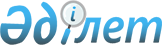 О дополнительном регламентировании порядка проведения собраний, митингов, шествий, пикетов и демонстраций
					
			Утративший силу
			
			
		
					Решение Кармакшинского районного маслихата Кызылординской области от 15 апреля 2014 года N 158. Зарегистрировано Департаментом юстиции Кызылординской области 20 мая 2014 года за N 4675. Утратило силу решением Кармакшинского районного маслихата Кызылординской области от 10 февраля 2016 года № 324
      Сноска. Утратило силу решением Кармакшинского районного маслихата Кызылординской области от 10.02.2016 № 324 (вводится в действие со дня первого официального опубликования).
      В соответствии со статьей 10 Закона Республики Казахстан от 17 марта 1995 года "О порядке организации и проведения мирных собраний, митингов, шествий, пикетов и демонстраций в Республике Казахстан", статьей 6 Закона Республики Казахстан от 23 января 2001 года "О местном государственном управлении и самоуправлении в Республике Казахстан", Законом Республики Казахстан от 24 марта 1998 года "О нормативных правовых актах", Кармакшинский районный маслихат РЕШИЛ: 
      1. В целях дополнительного регламентирования порядка проведения собраний, митингов, шествий, пикетов и демонстраций определить местом проведения собраний, митингов, шествий, пикетов и демонстраций по Кармакшинскому району парк отдыха вдоль улицы Жолдыбаева в поселке Жосалы.
      2. Настоящее решение вводится в действие по истечении десяти календарных дней после дня его первого официального опубликования.
					© 2012. РГП на ПХВ «Институт законодательства и правовой информации Республики Казахстан» Министерства юстиции Республики Казахстан
				
Председатель очередной
26-сессии Кармакшинского
районного маслихата
М. Есщанов
Секретарь Кармакшинского
районного маслихата
М. Наятулы